Verzoek tot vrijstelling IMH-cursus, als onderdeel van de IMH-opleiding    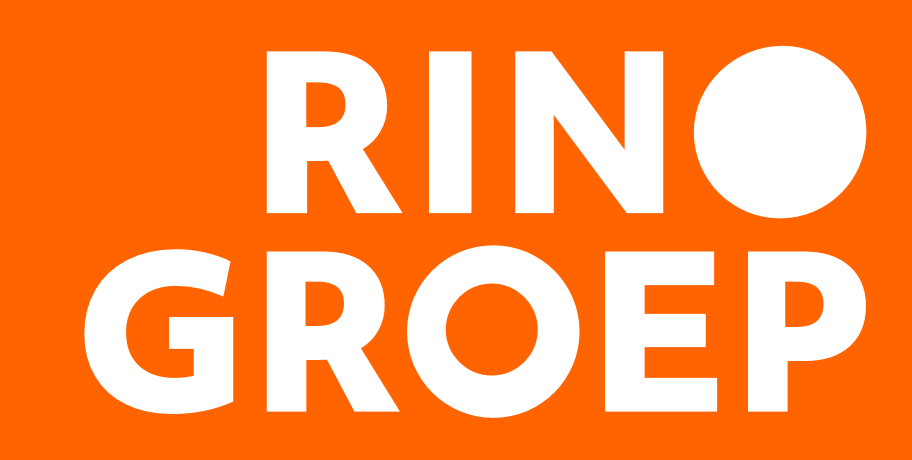 Naam : ___________________________________________________________Werkzaam bij : _____________________________________________________ Datum :  __________________________________________________________Ik wil modulair de opleiding volgen tot: 0  IMH-generalist 0  IMH-specialist Zet een kruisje voor de betreffende cursus(sen) waarvoor u vrijstelling wilt aanvragen:0  IMH cursus 1: Visie en vaardigheden om de ouder-kindrelatie te optimaliseren0  IMH cursus 2: Ontwikkeling en pathologie in de ouder-kindrelatie0  IMH cursus 3: Observatie van de ouder-kindrelatie/babyobservatie (IMH-Generalist)0  IMH cursus 4: Kortdurende focusgerichte interventies0  IMH cursus 5: Ouder-kind behandeling0  IMH cursus 6: Trauma binnen de ouder-kindrelatie0  IMH cursus 7: Integreren van IMH in de werksituatie0  IMH cursus 8: Behandelen ouder-kindrelatie bij ouder(s) met persoonlijkheidsproblematiekOnderbouwing verzoek tot vrijstellingOverige onderbouwing/opmerkingen:						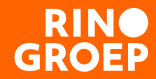 Motivatie voor ingediende vrijstellingIn te vullen door de hoofdopleiderTitel gevolgde cursus/supervisieJaartalDocentLiteratuurDAIMH erkend